CONTAMINAZIONI 2019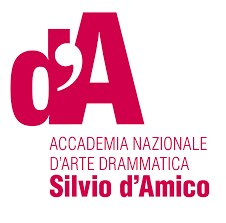 Festival di Libere Espressioni ArtisticheEdizione XIII21-28 settembre 2019Teatro IndiaMODULO D’ISCRIZIONE – APPLICATION FORMMODULO D’ISCRIZIONE – APPLICATION FORMMODULO D’ISCRIZIONE – APPLICATION FORMMODULO D’ISCRIZIONE – APPLICATION FORMMODULO D’ISCRIZIONE – APPLICATION FORMMODULO D’ISCRIZIONE – APPLICATION FORMTitolare del progetto:Titolare del progetto:Titolare del progetto:Titolare del progetto:Titolare del progetto:Titolare del progetto:Anno di frequenza:Numero di telefono:Numero di telefono:Numero di telefono:Indirizzo e-mail:Indirizzo e-mail:Titolo del progetto:Titolo del progetto:Titolo del progetto:Titolo del progetto:Titolo del progetto:Titolo del progetto:Nome dell’autore (specificare se il testo è inedito):Nome dell’autore (specificare se il testo è inedito):Nome dell’autore (specificare se il testo è inedito):Nome dell’autore (specificare se il testo è inedito):Nome dell’autore (specificare se il testo è inedito):Nome dell’autore (specificare se il testo è inedito):Traduzione usata:Traduzione usata:Traduzione usata:Traduzione usata:Traduzione usata:Traduzione usata:Durata del progetto:Durata del progetto:Durata del progetto:Durata del progetto:Durata del progetto:Durata del progetto:Figure richieste all’Accademia di Belle Arti(mettere in grassetto la/le figura/e selezionata/e e specificare accanto il numero di persone richieste):Assistente luceAssistente suonoCostumistaFotografoGraficoOperatore videoPittoreScenografoScultoreVideo-artistaCompositoriFigure richieste all’Accademia di Belle Arti(mettere in grassetto la/le figura/e selezionata/e e specificare accanto il numero di persone richieste):Assistente luceAssistente suonoCostumistaFotografoGraficoOperatore videoPittoreScenografoScultoreVideo-artistaCompositoriFigure richieste all’Accademia di Belle Arti(mettere in grassetto la/le figura/e selezionata/e e specificare accanto il numero di persone richieste):Assistente luceAssistente suonoCostumistaFotografoGraficoOperatore videoPittoreScenografoScultoreVideo-artistaCompositoriFigure richieste all’Accademia di Belle Arti(mettere in grassetto la/le figura/e selezionata/e e specificare accanto il numero di persone richieste):Assistente luceAssistente suonoCostumistaFotografoGraficoOperatore videoPittoreScenografoScultoreVideo-artistaCompositoriFigure richieste all’Accademia di Belle Arti(mettere in grassetto la/le figura/e selezionata/e e specificare accanto il numero di persone richieste):Assistente luceAssistente suonoCostumistaFotografoGraficoOperatore videoPittoreScenografoScultoreVideo-artistaCompositoriFigure richieste all’Accademia di Belle Arti(mettere in grassetto la/le figura/e selezionata/e e specificare accanto il numero di persone richieste):Assistente luceAssistente suonoCostumistaFotografoGraficoOperatore videoPittoreScenografoScultoreVideo-artistaCompositoriSinossi del progetto (max 500 battute):Sinossi del progetto (max 500 battute):Sinossi del progetto (max 500 battute):Sinossi del progetto (max 500 battute):Sinossi del progetto (max 500 battute):Sinossi del progetto (max 500 battute):Descrizione del progetto (max 2000 battute): Descrizione del progetto (max 2000 battute): Descrizione del progetto (max 2000 battute): Descrizione del progetto (max 2000 battute): Descrizione del progetto (max 2000 battute): Descrizione del progetto (max 2000 battute): Nominativi, anno di frequenza e contatti dei partecipanti:Nominativi, anno di frequenza e contatti dei partecipanti:Nominativi, anno di frequenza e contatti dei partecipanti:Nominativi, anno di frequenza e contatti dei partecipanti:Nominativi, anno di frequenza e contatti dei partecipanti:Nominativi, anno di frequenza e contatti dei partecipanti:NomeNomeAnno di frequenzaNumero di telefonoNumero di telefonoIndirizzo e-mail